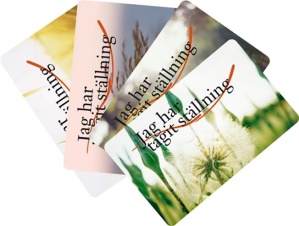 DONATIONSFÖRELÄSNING TORSDAG DEN 7 NOVEMBER13.00 Vad är donation, vad kan man donera, hur man tar ställning?                                                                                   Monika H Långström, donationssamordnare,  Region Västerbotten 14.00  Fika14.30  ”Jag är en reservdelsmänniska tack vare att någon annan tagit ställning till organdonation” inkl anhörigperspektivet         Iraj och Monica Sedaghati16.00 Avslutning för dagenLokal:  Älgen, Mariehemsvägen 7N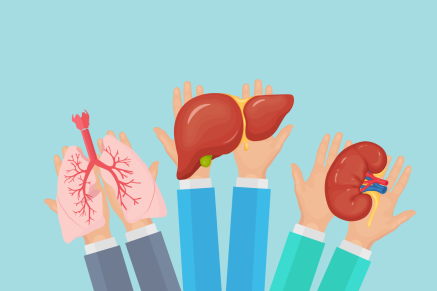 Tänk tillgängligt! Kom doftfri!Ett samarbete mellan Funktionsrätt Umeå, Funktionsrätt Västerbotten,       Region Västerbotten och ABF Umeåregionen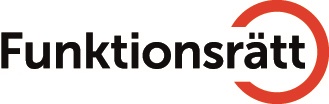 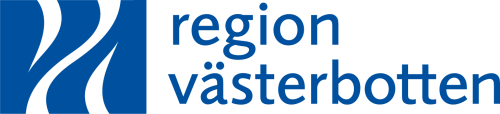 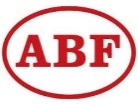 